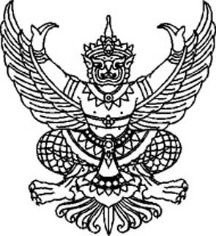 ที่ มท ๐815.4/ว	กรมส่งเสริมการปกครองท้องถิ่น							       	ถนนนครราชสีมา เขตดุสิต กทม. 10300						           สิงหาคม  2563เรื่อง 	แจ้งเปลี่ยนแปลงกำหนดการอบรมตามโครงการฝึกอบรมเชิงปฏิบัติการการจัดการระบบสารสนเทศของ อปท. เพื่อเชื่อมโยงระบบติดตามและประเมินผลแห่งชาติ (e-Plan – eMENSCR) ปีงบประมาณ 
พ.ศ. 2563 รุ่นที่ 21เรียน  ผู้ว่าราชการจังหวัด ทุกจังหวัด อ้างถึง   หนังสือกรมส่งเสริมการปกครองท้องถิ่น ด่วนที่สุด ที่ มท 0815.4/ว1706 ลงวันที่ 11 มิถุนายน 2563		ตามหนังสือที่อ้างถึง แจ้งกำหนดการฝึกอบรมตามโครงการฝึกอบรมเชิงปฏิบัติการการจัดการระบบสารสนเทศของ อปท. เพื่อเชื่อมโยงระบบติดตามและประเมินผลแห่งชาติ (e-Plan – eMENSCR) ปีงบประมาณ 
พ.ศ. 2563 รุ่นที่ 21 ในระหว่างวันที่ 7 – 9 กันยายน 2563 ณ โรงแรมรอยัลริเวอร์ เขตบางพลัด กรุงเทพมหานคร นั้น		เนื่องด้วย คณะรัฐมนตรีได้มีมติเมื่อวันที่ 13 สิงหาคม 2563 กำหนดให้วันจันทร์ที่ 
7 กันยายน 2563 เป็นวันหยุดราชการเพื่อชดเชยวันหยุดในช่วงเทศกาลสงกรานต์ประจำปี พ.ศ. 2563 
กรมส่งเสริมการปกครองท้องถิ่นพิจารณาแล้วเห็นว่า เพื่อให้การฝึกอบรมตามโครงการในรุ่นดังกล่าว เป็นไปด้วยความเรียบร้อย จึงขอเปลี่ยนแปลงกำหนดการฝึกอบรมตามโครงการฝึกอบรมเชิงปฏิบัติการการจัดการระบบสารสนเทศของ อปท. เพื่อเชื่อมโยงระบบติดตามและประเมินผลแห่งชาติ (e-Plan – eMENSCR) ปีงบประมาณ 
พ.ศ. 2563 รุ่นที่ 21 เป็นระหว่างวันที่ 8 - 10 กันยายน 2563 ณ โรงแรมรอยัลริเวอร์ เขตบางพลัด กรุงเทพมหานคร และขอความร่วมมือแจ้งท้องถิ่นจังหวัดพิจารณาแจ้งบุคลากรองค์กรปกครองส่วนท้องถิ่น
ผู้ลงทะเบียนเข้ารับการฝึกอบรมทราบกำหนดการฝึกอบรมใหม่ของรุ่นที่ 21 สำหรับกำหนดการฝึกอบรม
ในรุ่นอื่นยังเป็นไปตามกำหนดการเดิม                   จึงเรียนมาเพื่อโปรดพิจารณา                                             ขอแสดงความนับถือ                      อธิบดีกรมส่งเสริมการปกครองท้องถิ่น